Elektrické Napätie A ELEKRICKÝ ODPORElektrické napätie je fyzikálna veličina, ktorá vyjadruje rozdiel elektrického potenciálu dvoch bodov a predstavuje energiu potrebnú na premiestnenie elektrického náboja medzi týmito dvoma bodmi v určitom elektrickom poli.Značka: UZákladná jednotka: volt, značka[ V]Meracie prístroje: voltmeter, osciloskop  - zapájajú sa do obvodu paralelne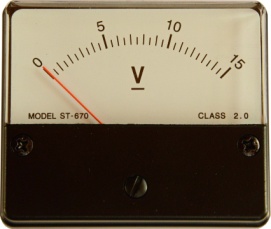 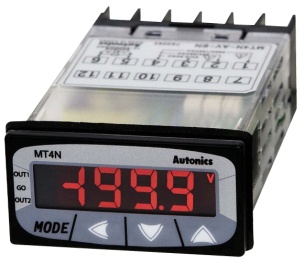 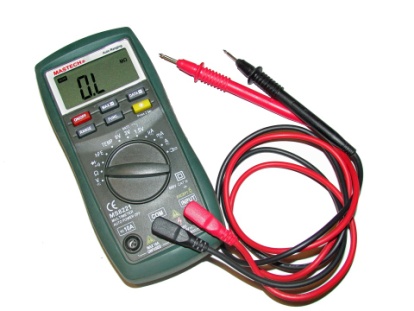 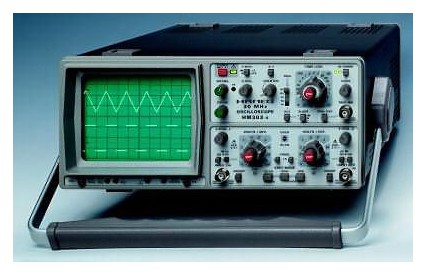 Zdroje elektrického napätiaelektrochemický (galvanický) článok (a ich batéria)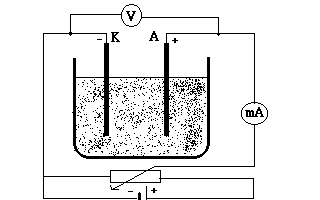 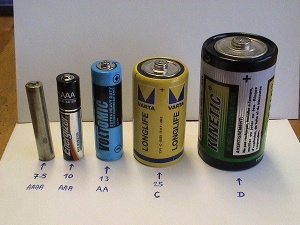 rotačné generátory (alternátor, dynamo)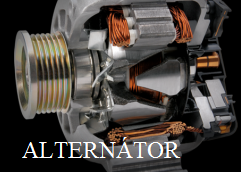 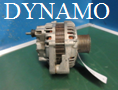 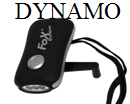 Vzťahy na výpočet el.napätia:1,  súvisí s prácou potrebnou na prenos častíc s nábojom medzi svorkami spotrebiča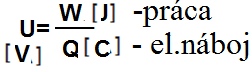    2, Podľa Ohmovho zákona je medzi prúdom prechádzajúcim vodičom    a napätím na vodiči nasledovný vzťah:{\displaystyle U=R.I[V]}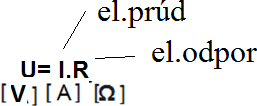 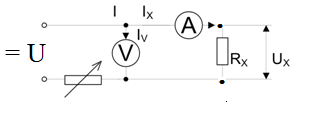 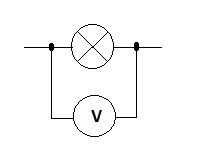 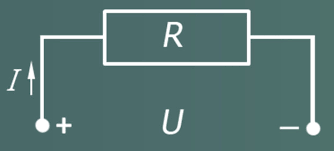 ELEKTRICKÝ ODPORElektrický odpor je fyzikálna veličina, ktorá vyjadruje schopnosť materiálu zabraňovať prechodu elektricky nabitých častíc. Označuje sa R, jednotkou je , el.odpor meriame ohmetrom.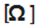 1, Z Ohmovho zákona  - je definovaný ako podiel napätia a prúdu prechádzajúceho telesom následkom tohto napätia.     {\displaystyle R={\frac {U}{I}}}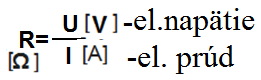 2, Z geometrických veličín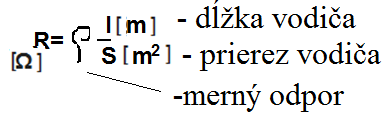 3,  závisí od teploty vodiča - táto závislosť platí len pri kovových vodičoch, kde platí: elektrický odpor sa so stúpajúcou teplotou zväčšuje.4, Elektrická vodivosť je prevrátená hodnota elektrického odporu {\displaystyle R}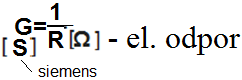 Elektrický odpor je základnou vlastnosťou elektronickej súčiastky rezistora.{\displaystyle G={\frac {1}{R}}}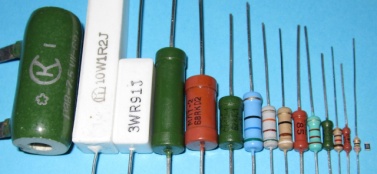 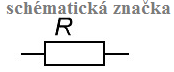 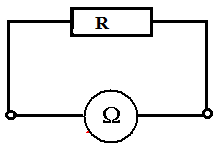 Príklady	1) U =3,5 V     I = 0,2 A   ________    R = ?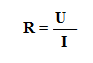 2)  U = 1,5 V     Rv = 0,5 Ω     R´ = 3,5V___________I=?                      R =  Rv  + R´     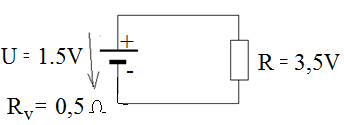 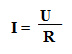 3)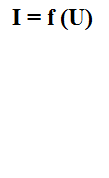 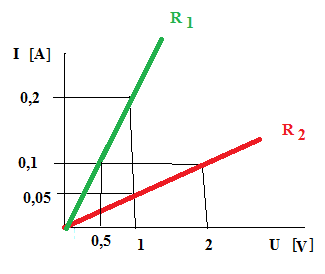 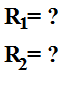 